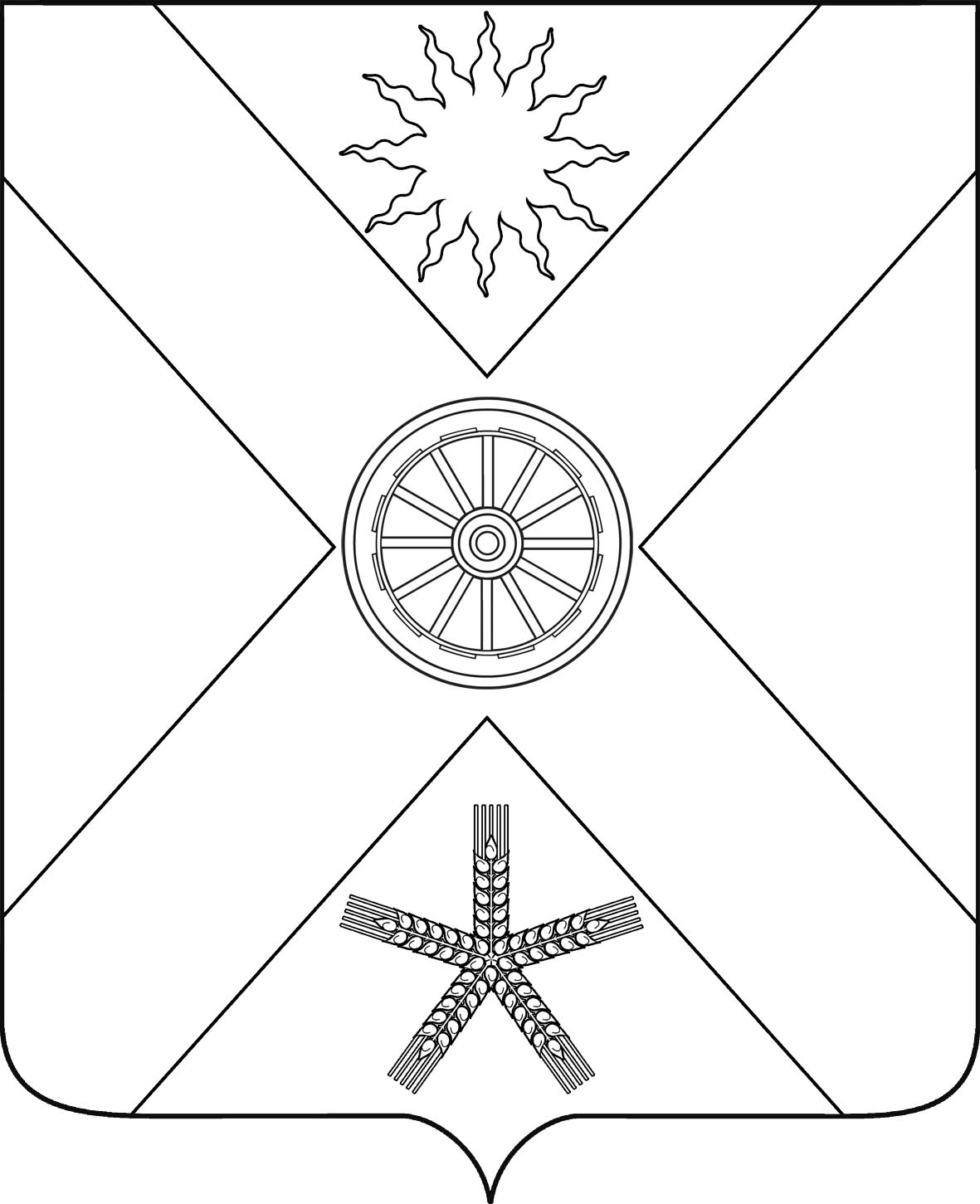 РОССИЙСКАЯ ФЕДЕРАЦИЯРОСТОВСКАЯ  ОБЛАСТЬ ПЕСЧАНОКОПСКИЙ РАЙОНМУНИЦИПАЛЬНОЕ ОБРАЗОВАНИЕ«ПЕСЧАНОКОПСКОЕ СЕЛЬСКОЕ ПОСЕЛЕНИЕ»АДМИНИСТРАЦИЯ ПЕСЧАНОКОПСКОГО СЕЛЬСКОГО ПОСЕЛЕНИЯПОСТАНОВЛЕНИЕ08.07.2016				         № 291		                с.Песчанокопское«О назначении аукциона по продажеправа аренды  на земельные участки»          Руководствуясь ст. 39.11,  пп.1п.7 ст.39.18 Земельного Кодекса РФ,                                                  Постановляю:          1.Назначить аукцион по продаже права аренды на: - земельный участок, расположенный по адресу: Ростовская область, Песчанокопский район,   с. Песчанокопское, ул. им. М.И.Выллерова, № 24   площадью 900 кв.м., кадастровый номер 61:30:0600004:5553, разрешенное использование – жилые дома блокированной застройки  - земельный участок, расположенный по адресу: Ростовская область, Песчанокопский район,   с. Песчанокопское, ул. им. М.И.Выллерова, № 26   площадью 900 кв.м., кадастровый номер 61:30:0600004:5552, разрешенное использование – жилые дома блокированной застройки- земельный участок, расположенный по адресу: Ростовская область, Песчанокопский район,   с. Песчанокопское, ул. им. М.И.Выллерова, № 28   площадью 900 кв.м., кадастровый номер 61:30:0600004:5551, разрешенное использование – жилые дома блокированной застройки- земельный участок, расположенный по адресу: Ростовская область, Песчанокопский район,   с. Песчанокопское, ул. Лермонтова, № 59-а   площадью 1340  кв.м., кадастровый номер 61:30:0010119:209, разрешенное использование – для ведения личного подсобного хозяйства  Определить датой проведения аукциона 12.08.2016 года.     3. Сектору имущественных и земельных отношений  Администрации Песчанокопского сельского поселения опубликовать извещение о проведении аукциона в периодическом  официальном печатном издании Администрации Песчанокопского сельского поселения «Информационный бюллетень», на официальном сайте торгов Российской Федерации, сайте Администрации Песчанокопского сельского поселения и провести аукцион по продаже права аренды земельного участка в соответствии с действующим законодательством.4. Контроль за исполнением постановления  оставляю за собойИ.о. главы АдминистрацииПесчанокопского сельского поселения				                            С.А.НефедовПостановление  вносит: Ведущий специалист  сектора имущественных  и земельных отношений